Как выбрать КОСГУ при приобретении нефинансовых активов, для объектов которые является средством труда? 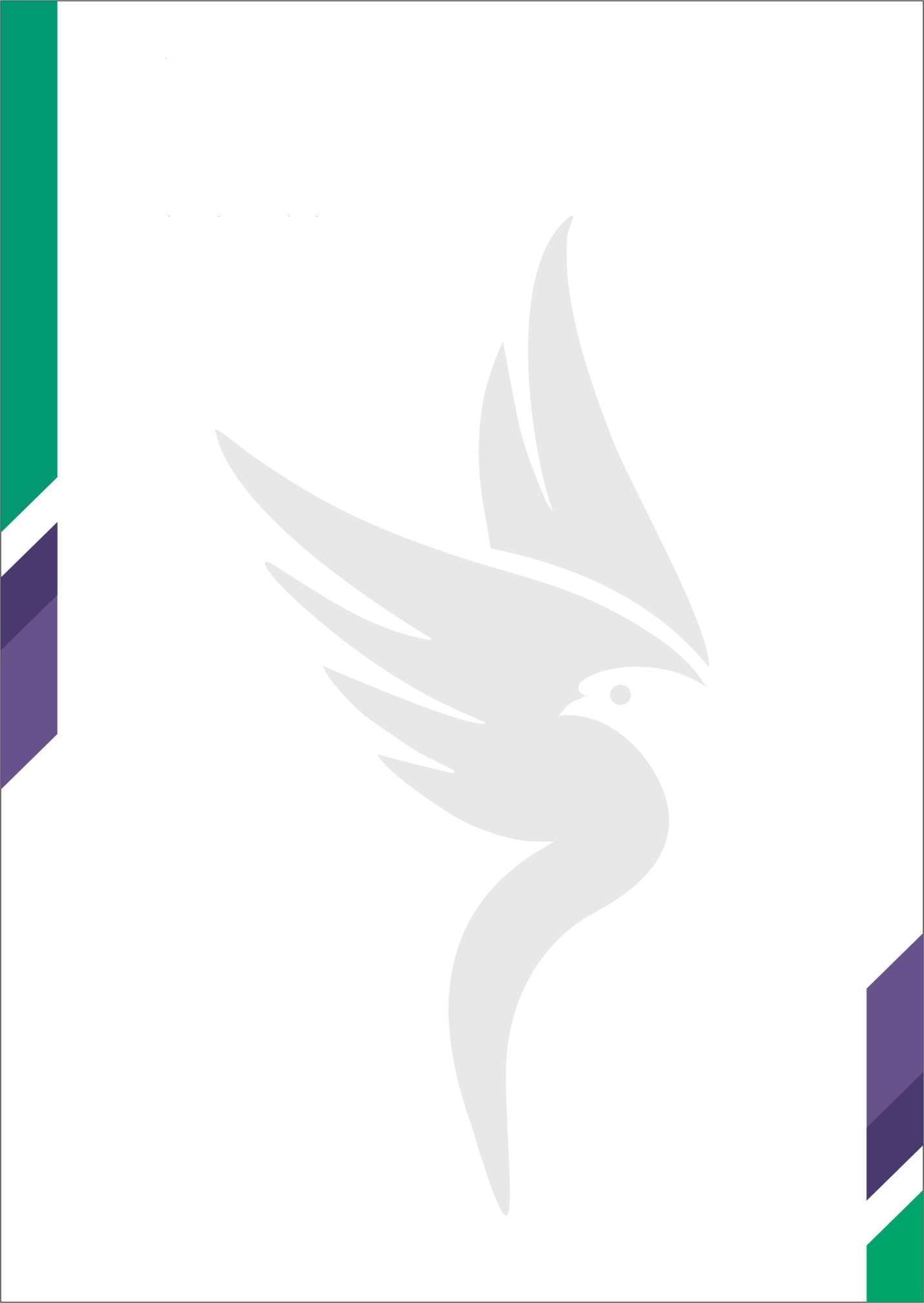 Как выбрать КОСГУ при приобретении нефинансовых активов, для объектов которые является средством труда? Как выбрать КОСГУ при приобретении нефинансовых активов, для объектов которые является средством труда? Как выбрать КОСГУ при приобретении нефинансовых активов, для объектов которые является средством труда? Как выбрать КОСГУ при приобретении нефинансовых активов, для объектов которые является средством труда? 1Проверяем, перечислен ли объект в п. 99 Приказа 157н:Проверяем, перечислен ли объект в п. 99 Приказа 157н:Проверяем, перечислен ли объект в п. 99 Приказа 157н:Проверяем, перечислен ли объект в п. 99 Приказа 157н:1Объект перечислен в п.99 Приказа 157нОбъект НЕ перечислен в п.99 Приказа 157нОбъект НЕ перечислен в п.99 Приказа 157нОбъект НЕ перечислен в п.99 Приказа 157н11Учитываем объект в составе МЗ на счете 105Переходим к следующему пункту чек-листаПереходим к следующему пункту чек-листаПереходим к следующему пункту чек-листаПриказ Минфина России от 01.12.2010 N 157н Пункт 99Приказ Минфина России от 01.12.2010 N 157н Пункт 99Приказ Минфина России от 01.12.2010 N 157н Пункт 99Приказ Минфина России от 01.12.2010 N 157н Пункт 99Приказ Минфина России от 01.12.2010 N 157н Пункт 99К материальным запасам относятся:1. предметы, используемые в деятельности учреждения в течение периода, не превышающего 12 месяцев, независимо от их стоимости;2. готовая продукция;3. товары для продажи;4. следующие материальные ценности независимо от их стоимости и срока службы:К материальным запасам относятся:1. предметы, используемые в деятельности учреждения в течение периода, не превышающего 12 месяцев, независимо от их стоимости;2. готовая продукция;3. товары для продажи;4. следующие материальные ценности независимо от их стоимости и срока службы:К материальным запасам относятся:1. предметы, используемые в деятельности учреждения в течение периода, не превышающего 12 месяцев, независимо от их стоимости;2. готовая продукция;3. товары для продажи;4. следующие материальные ценности независимо от их стоимости и срока службы:К материальным запасам относятся:1. предметы, используемые в деятельности учреждения в течение периода, не превышающего 12 месяцев, независимо от их стоимости;2. готовая продукция;3. товары для продажи;4. следующие материальные ценности независимо от их стоимости и срока службы:К материальным запасам относятся:1. предметы, используемые в деятельности учреждения в течение периода, не превышающего 12 месяцев, независимо от их стоимости;2. готовая продукция;3. товары для продажи;4. следующие материальные ценности независимо от их стоимости и срока службы:орудия лова (тралы, неводы, сети, мережи и прочие орудия лова);бензомоторные пилы, сучкорезки, сплавной трос, сезонные дороги, усы и временные ветки лесовозных дорог, временные здания в лесу сроком эксплуатации до двух лет (передвижные обогревательные домики, котлопункты, пилоточные мастерские, бензозаправки и прочее);лесные дороги, подлежащие рекультивации;специальные инструменты и специальные приспособления (инструменты и приспособления целевого назначения, предназначенные для серийного и массового производства определенных изделий или для изготовления индивидуального заказа), независимо от их стоимости; сменное оборудование, многократно используемые в производстве приспособления к основным средствам и другие вызываемые специфическими условиями изготовления устройства - изложницы и принадлежности к ним, прокатные валки, воздушные фурмы, челноки, катализаторы и сорбенты твердого агрегатного состояния и т.п.;специальные инструменты и специальные приспособления (инструменты и приспособления целевого назначения, предназначенные для серийного и массового производства определенных изделий или для изготовления индивидуального заказа), независимо от их стоимости; сменное оборудование, многократно используемые в производстве приспособления к основным средствам и другие вызываемые специфическими условиями изготовления устройства - изложницы и принадлежности к ним, прокатные валки, воздушные фурмы, челноки, катализаторы и сорбенты твердого агрегатного состояния и т.п.;специальная одежда, специальная обувь, форменная одежда, вещевое имущество, одежда и обувь, а также спортивная одежда и обувь в учреждениях здравоохранения, просвещения, социального обеспечения и других учреждениях;постельное белье и постельные принадлежности (матрацы, подушки, одеяла, простыни, пододеяльники, наволочки, покрывала, мешки спальные и т.п.) и иной мягкий инвентарь;временные сооружения, приспособления и устройства, затраты по возведению которых относятся на стоимость строительно-монтажных работ в составе накладных расходов;тара для хранения товарно-материальных ценностей;предметы, предназначенные для выдачи напрокат, независимо от их стоимости;молодняк животных и животные на откорме, птица, кролики, пушные звери, семьи пчел, подопытные животные;многолетние насаждения, выращиваемые в питомниках в качестве посадочного материала;готовые к установке строительные конструкции и детали (металлические, железобетонные и деревянные конструкции, блоки и сборные части зданий и сооружений, сборные элементы; оборудование для отопительной, вентиляционной, санитарно-технической и иных систем (отопительные котлы, радиаторы и т.п.);оборудование, требующее монтажа и предназначенное для установки.К оборудованию, требующему монтажа, относится оборудование, которое может быть введено в действие только после сборки его частей и прикрепления к фундаменту или опорам зданий и сооружений, а также комплекты запасных частей такого оборудования. При этом в состав оборудования включается и контрольно-измерительная аппаратура или другие приборы, предназначенные для монтажа в составе установленного оборудования, и другие материальные ценности, необходимые для строительно-монтажных работ;инвалидная техника и средства передвижения для инвалидов, приобретаемые для целей передачи их соответствующей социальной группе населения;драгоценные и другие металлы для протезирования;спецоборудование для научно-исследовательских и опытно-конструкторских работ, приобретенное по договорам с заказчиками для обеспечения выполнения условий договоров до передачи его в научное подразделение;материальные ценности специального назначения.орудия лова (тралы, неводы, сети, мережи и прочие орудия лова);бензомоторные пилы, сучкорезки, сплавной трос, сезонные дороги, усы и временные ветки лесовозных дорог, временные здания в лесу сроком эксплуатации до двух лет (передвижные обогревательные домики, котлопункты, пилоточные мастерские, бензозаправки и прочее);лесные дороги, подлежащие рекультивации;специальные инструменты и специальные приспособления (инструменты и приспособления целевого назначения, предназначенные для серийного и массового производства определенных изделий или для изготовления индивидуального заказа), независимо от их стоимости; сменное оборудование, многократно используемые в производстве приспособления к основным средствам и другие вызываемые специфическими условиями изготовления устройства - изложницы и принадлежности к ним, прокатные валки, воздушные фурмы, челноки, катализаторы и сорбенты твердого агрегатного состояния и т.п.;специальные инструменты и специальные приспособления (инструменты и приспособления целевого назначения, предназначенные для серийного и массового производства определенных изделий или для изготовления индивидуального заказа), независимо от их стоимости; сменное оборудование, многократно используемые в производстве приспособления к основным средствам и другие вызываемые специфическими условиями изготовления устройства - изложницы и принадлежности к ним, прокатные валки, воздушные фурмы, челноки, катализаторы и сорбенты твердого агрегатного состояния и т.п.;специальная одежда, специальная обувь, форменная одежда, вещевое имущество, одежда и обувь, а также спортивная одежда и обувь в учреждениях здравоохранения, просвещения, социального обеспечения и других учреждениях;постельное белье и постельные принадлежности (матрацы, подушки, одеяла, простыни, пододеяльники, наволочки, покрывала, мешки спальные и т.п.) и иной мягкий инвентарь;временные сооружения, приспособления и устройства, затраты по возведению которых относятся на стоимость строительно-монтажных работ в составе накладных расходов;тара для хранения товарно-материальных ценностей;предметы, предназначенные для выдачи напрокат, независимо от их стоимости;молодняк животных и животные на откорме, птица, кролики, пушные звери, семьи пчел, подопытные животные;многолетние насаждения, выращиваемые в питомниках в качестве посадочного материала;готовые к установке строительные конструкции и детали (металлические, железобетонные и деревянные конструкции, блоки и сборные части зданий и сооружений, сборные элементы; оборудование для отопительной, вентиляционной, санитарно-технической и иных систем (отопительные котлы, радиаторы и т.п.);оборудование, требующее монтажа и предназначенное для установки.К оборудованию, требующему монтажа, относится оборудование, которое может быть введено в действие только после сборки его частей и прикрепления к фундаменту или опорам зданий и сооружений, а также комплекты запасных частей такого оборудования. При этом в состав оборудования включается и контрольно-измерительная аппаратура или другие приборы, предназначенные для монтажа в составе установленного оборудования, и другие материальные ценности, необходимые для строительно-монтажных работ;инвалидная техника и средства передвижения для инвалидов, приобретаемые для целей передачи их соответствующей социальной группе населения;драгоценные и другие металлы для протезирования;спецоборудование для научно-исследовательских и опытно-конструкторских работ, приобретенное по договорам с заказчиками для обеспечения выполнения условий договоров до передачи его в научное подразделение;материальные ценности специального назначения.орудия лова (тралы, неводы, сети, мережи и прочие орудия лова);бензомоторные пилы, сучкорезки, сплавной трос, сезонные дороги, усы и временные ветки лесовозных дорог, временные здания в лесу сроком эксплуатации до двух лет (передвижные обогревательные домики, котлопункты, пилоточные мастерские, бензозаправки и прочее);лесные дороги, подлежащие рекультивации;специальные инструменты и специальные приспособления (инструменты и приспособления целевого назначения, предназначенные для серийного и массового производства определенных изделий или для изготовления индивидуального заказа), независимо от их стоимости; сменное оборудование, многократно используемые в производстве приспособления к основным средствам и другие вызываемые специфическими условиями изготовления устройства - изложницы и принадлежности к ним, прокатные валки, воздушные фурмы, челноки, катализаторы и сорбенты твердого агрегатного состояния и т.п.;специальные инструменты и специальные приспособления (инструменты и приспособления целевого назначения, предназначенные для серийного и массового производства определенных изделий или для изготовления индивидуального заказа), независимо от их стоимости; сменное оборудование, многократно используемые в производстве приспособления к основным средствам и другие вызываемые специфическими условиями изготовления устройства - изложницы и принадлежности к ним, прокатные валки, воздушные фурмы, челноки, катализаторы и сорбенты твердого агрегатного состояния и т.п.;специальная одежда, специальная обувь, форменная одежда, вещевое имущество, одежда и обувь, а также спортивная одежда и обувь в учреждениях здравоохранения, просвещения, социального обеспечения и других учреждениях;постельное белье и постельные принадлежности (матрацы, подушки, одеяла, простыни, пододеяльники, наволочки, покрывала, мешки спальные и т.п.) и иной мягкий инвентарь;временные сооружения, приспособления и устройства, затраты по возведению которых относятся на стоимость строительно-монтажных работ в составе накладных расходов;тара для хранения товарно-материальных ценностей;предметы, предназначенные для выдачи напрокат, независимо от их стоимости;молодняк животных и животные на откорме, птица, кролики, пушные звери, семьи пчел, подопытные животные;многолетние насаждения, выращиваемые в питомниках в качестве посадочного материала;готовые к установке строительные конструкции и детали (металлические, железобетонные и деревянные конструкции, блоки и сборные части зданий и сооружений, сборные элементы; оборудование для отопительной, вентиляционной, санитарно-технической и иных систем (отопительные котлы, радиаторы и т.п.);оборудование, требующее монтажа и предназначенное для установки.К оборудованию, требующему монтажа, относится оборудование, которое может быть введено в действие только после сборки его частей и прикрепления к фундаменту или опорам зданий и сооружений, а также комплекты запасных частей такого оборудования. При этом в состав оборудования включается и контрольно-измерительная аппаратура или другие приборы, предназначенные для монтажа в составе установленного оборудования, и другие материальные ценности, необходимые для строительно-монтажных работ;инвалидная техника и средства передвижения для инвалидов, приобретаемые для целей передачи их соответствующей социальной группе населения;драгоценные и другие металлы для протезирования;спецоборудование для научно-исследовательских и опытно-конструкторских работ, приобретенное по договорам с заказчиками для обеспечения выполнения условий договоров до передачи его в научное подразделение;материальные ценности специального назначения.орудия лова (тралы, неводы, сети, мережи и прочие орудия лова);бензомоторные пилы, сучкорезки, сплавной трос, сезонные дороги, усы и временные ветки лесовозных дорог, временные здания в лесу сроком эксплуатации до двух лет (передвижные обогревательные домики, котлопункты, пилоточные мастерские, бензозаправки и прочее);лесные дороги, подлежащие рекультивации;специальные инструменты и специальные приспособления (инструменты и приспособления целевого назначения, предназначенные для серийного и массового производства определенных изделий или для изготовления индивидуального заказа), независимо от их стоимости; сменное оборудование, многократно используемые в производстве приспособления к основным средствам и другие вызываемые специфическими условиями изготовления устройства - изложницы и принадлежности к ним, прокатные валки, воздушные фурмы, челноки, катализаторы и сорбенты твердого агрегатного состояния и т.п.;специальные инструменты и специальные приспособления (инструменты и приспособления целевого назначения, предназначенные для серийного и массового производства определенных изделий или для изготовления индивидуального заказа), независимо от их стоимости; сменное оборудование, многократно используемые в производстве приспособления к основным средствам и другие вызываемые специфическими условиями изготовления устройства - изложницы и принадлежности к ним, прокатные валки, воздушные фурмы, челноки, катализаторы и сорбенты твердого агрегатного состояния и т.п.;специальная одежда, специальная обувь, форменная одежда, вещевое имущество, одежда и обувь, а также спортивная одежда и обувь в учреждениях здравоохранения, просвещения, социального обеспечения и других учреждениях;постельное белье и постельные принадлежности (матрацы, подушки, одеяла, простыни, пододеяльники, наволочки, покрывала, мешки спальные и т.п.) и иной мягкий инвентарь;временные сооружения, приспособления и устройства, затраты по возведению которых относятся на стоимость строительно-монтажных работ в составе накладных расходов;тара для хранения товарно-материальных ценностей;предметы, предназначенные для выдачи напрокат, независимо от их стоимости;молодняк животных и животные на откорме, птица, кролики, пушные звери, семьи пчел, подопытные животные;многолетние насаждения, выращиваемые в питомниках в качестве посадочного материала;готовые к установке строительные конструкции и детали (металлические, железобетонные и деревянные конструкции, блоки и сборные части зданий и сооружений, сборные элементы; оборудование для отопительной, вентиляционной, санитарно-технической и иных систем (отопительные котлы, радиаторы и т.п.);оборудование, требующее монтажа и предназначенное для установки.К оборудованию, требующему монтажа, относится оборудование, которое может быть введено в действие только после сборки его частей и прикрепления к фундаменту или опорам зданий и сооружений, а также комплекты запасных частей такого оборудования. При этом в состав оборудования включается и контрольно-измерительная аппаратура или другие приборы, предназначенные для монтажа в составе установленного оборудования, и другие материальные ценности, необходимые для строительно-монтажных работ;инвалидная техника и средства передвижения для инвалидов, приобретаемые для целей передачи их соответствующей социальной группе населения;драгоценные и другие металлы для протезирования;спецоборудование для научно-исследовательских и опытно-конструкторских работ, приобретенное по договорам с заказчиками для обеспечения выполнения условий договоров до передачи его в научное подразделение;материальные ценности специального назначения.орудия лова (тралы, неводы, сети, мережи и прочие орудия лова);бензомоторные пилы, сучкорезки, сплавной трос, сезонные дороги, усы и временные ветки лесовозных дорог, временные здания в лесу сроком эксплуатации до двух лет (передвижные обогревательные домики, котлопункты, пилоточные мастерские, бензозаправки и прочее);лесные дороги, подлежащие рекультивации;специальные инструменты и специальные приспособления (инструменты и приспособления целевого назначения, предназначенные для серийного и массового производства определенных изделий или для изготовления индивидуального заказа), независимо от их стоимости; сменное оборудование, многократно используемые в производстве приспособления к основным средствам и другие вызываемые специфическими условиями изготовления устройства - изложницы и принадлежности к ним, прокатные валки, воздушные фурмы, челноки, катализаторы и сорбенты твердого агрегатного состояния и т.п.;специальные инструменты и специальные приспособления (инструменты и приспособления целевого назначения, предназначенные для серийного и массового производства определенных изделий или для изготовления индивидуального заказа), независимо от их стоимости; сменное оборудование, многократно используемые в производстве приспособления к основным средствам и другие вызываемые специфическими условиями изготовления устройства - изложницы и принадлежности к ним, прокатные валки, воздушные фурмы, челноки, катализаторы и сорбенты твердого агрегатного состояния и т.п.;специальная одежда, специальная обувь, форменная одежда, вещевое имущество, одежда и обувь, а также спортивная одежда и обувь в учреждениях здравоохранения, просвещения, социального обеспечения и других учреждениях;постельное белье и постельные принадлежности (матрацы, подушки, одеяла, простыни, пододеяльники, наволочки, покрывала, мешки спальные и т.п.) и иной мягкий инвентарь;временные сооружения, приспособления и устройства, затраты по возведению которых относятся на стоимость строительно-монтажных работ в составе накладных расходов;тара для хранения товарно-материальных ценностей;предметы, предназначенные для выдачи напрокат, независимо от их стоимости;молодняк животных и животные на откорме, птица, кролики, пушные звери, семьи пчел, подопытные животные;многолетние насаждения, выращиваемые в питомниках в качестве посадочного материала;готовые к установке строительные конструкции и детали (металлические, железобетонные и деревянные конструкции, блоки и сборные части зданий и сооружений, сборные элементы; оборудование для отопительной, вентиляционной, санитарно-технической и иных систем (отопительные котлы, радиаторы и т.п.);оборудование, требующее монтажа и предназначенное для установки.К оборудованию, требующему монтажа, относится оборудование, которое может быть введено в действие только после сборки его частей и прикрепления к фундаменту или опорам зданий и сооружений, а также комплекты запасных частей такого оборудования. При этом в состав оборудования включается и контрольно-измерительная аппаратура или другие приборы, предназначенные для монтажа в составе установленного оборудования, и другие материальные ценности, необходимые для строительно-монтажных работ;инвалидная техника и средства передвижения для инвалидов, приобретаемые для целей передачи их соответствующей социальной группе населения;драгоценные и другие металлы для протезирования;спецоборудование для научно-исследовательских и опытно-конструкторских работ, приобретенное по договорам с заказчиками для обеспечения выполнения условий договоров до передачи его в научное подразделение;материальные ценности специального назначения.2Проверяем, перечислен ли объект в ОК 013-2014 (СНС 2008)Проверяем, перечислен ли объект в ОК 013-2014 (СНС 2008)Проверяем, перечислен ли объект в ОК 013-2014 (СНС 2008)Проверяем, перечислен ли объект в ОК 013-2014 (СНС 2008)2Объект перечислен вОК 013-2014 (СНС 2008)Объект перечислен вОК 013-2014 (СНС 2008)Объект НЕ перечислен вОК 013-2014 (СНС 2008)Объект НЕ перечислен вОК 013-2014 (СНС 2008)22Подлежит учету в составе ОСНОВНЫХ средств.Срок полезного использования определяется в соответствии с пунктом 35 СГС «Основные средства»Подлежит учету в составе ОСНОВНЫХ средств.Срок полезного использования определяется в соответствии с пунктом 35 СГС «Основные средства»Переходим к следующему пункту чек-листаПереходим к следующему пункту чек-листаПриказ Минфина России от 31.12.2016 N 257н (ред. от 25.12.2019)
"Об утверждении ФСБУ для ОГС "Основные средства"Приказ Минфина России от 31.12.2016 N 257н (ред. от 25.12.2019)
"Об утверждении ФСБУ для ОГС "Основные средства"Приказ Минфина России от 31.12.2016 N 257н (ред. от 25.12.2019)
"Об утверждении ФСБУ для ОГС "Основные средства"Приказ Минфина России от 31.12.2016 N 257н (ред. от 25.12.2019)
"Об утверждении ФСБУ для ОГС "Основные средства"Приказ Минфина России от 31.12.2016 N 257н (ред. от 25.12.2019)
"Об утверждении ФСБУ для ОГС "Основные средства"35. Срок полезного использования объекта основных средств определяется исходя из:а) ожидаемого срока получения экономических выгод и (или) полезного потенциала, заключенных в активе, признаваемом объектом основных средств.               При этом по объектам основных средств, включенным согласно постановлению Правительства РФ от 1 января 2002 г. N 1 «О Классификации основных средств, включаемых в амортизационные группы», в амортизационные группы с 1 по 9, срок полезного использования определяется по наибольшему сроку, установленному для указанных амортизационных групп; в десятую амортизационную группу срок полезного использования рассчитывается исходя из единых норм амортизационных отчислений на полное восстановление основных фондов народного хозяйства СССР, утвержденных постановлением Совета Министров СССР от 22 октября 1990 г. N 1072 «О единых нормах амортизационных отчислений на полное восстановление основных фондов народного хозяйства СССР».*Документ утрачивает силу с 1 января 2021 года в связи с изданием Постановления Правительства РФ от 03.02.2020 N 80.б) рекомендаций, содержащихся в документах производителя, входящих в комплектацию объекта имущества, и (или) на основании решения комиссии субъекта учета по поступлению и выбытию активов, принятого с учетом:ожидаемого срока использования этого объекта в соответствии с ожидаемой производительностью или мощностью; ожидаемого физического износа, зависящего от режима эксплуатации, естественных условий и влияния агрессивной среды, системы проведения ремонта;иных ограничений использования этого объекта, в том числе установленных согласно законодательству РФ;гарантийного срока использования объекта;сроков фактической эксплуатации и ранее начисленной суммы амортизации - для объектов, безвозмездно полученных от иных субъектов учета, государственных (муниципальных) организаций.35. Срок полезного использования объекта основных средств определяется исходя из:а) ожидаемого срока получения экономических выгод и (или) полезного потенциала, заключенных в активе, признаваемом объектом основных средств.               При этом по объектам основных средств, включенным согласно постановлению Правительства РФ от 1 января 2002 г. N 1 «О Классификации основных средств, включаемых в амортизационные группы», в амортизационные группы с 1 по 9, срок полезного использования определяется по наибольшему сроку, установленному для указанных амортизационных групп; в десятую амортизационную группу срок полезного использования рассчитывается исходя из единых норм амортизационных отчислений на полное восстановление основных фондов народного хозяйства СССР, утвержденных постановлением Совета Министров СССР от 22 октября 1990 г. N 1072 «О единых нормах амортизационных отчислений на полное восстановление основных фондов народного хозяйства СССР».*Документ утрачивает силу с 1 января 2021 года в связи с изданием Постановления Правительства РФ от 03.02.2020 N 80.б) рекомендаций, содержащихся в документах производителя, входящих в комплектацию объекта имущества, и (или) на основании решения комиссии субъекта учета по поступлению и выбытию активов, принятого с учетом:ожидаемого срока использования этого объекта в соответствии с ожидаемой производительностью или мощностью; ожидаемого физического износа, зависящего от режима эксплуатации, естественных условий и влияния агрессивной среды, системы проведения ремонта;иных ограничений использования этого объекта, в том числе установленных согласно законодательству РФ;гарантийного срока использования объекта;сроков фактической эксплуатации и ранее начисленной суммы амортизации - для объектов, безвозмездно полученных от иных субъектов учета, государственных (муниципальных) организаций.35. Срок полезного использования объекта основных средств определяется исходя из:а) ожидаемого срока получения экономических выгод и (или) полезного потенциала, заключенных в активе, признаваемом объектом основных средств.               При этом по объектам основных средств, включенным согласно постановлению Правительства РФ от 1 января 2002 г. N 1 «О Классификации основных средств, включаемых в амортизационные группы», в амортизационные группы с 1 по 9, срок полезного использования определяется по наибольшему сроку, установленному для указанных амортизационных групп; в десятую амортизационную группу срок полезного использования рассчитывается исходя из единых норм амортизационных отчислений на полное восстановление основных фондов народного хозяйства СССР, утвержденных постановлением Совета Министров СССР от 22 октября 1990 г. N 1072 «О единых нормах амортизационных отчислений на полное восстановление основных фондов народного хозяйства СССР».*Документ утрачивает силу с 1 января 2021 года в связи с изданием Постановления Правительства РФ от 03.02.2020 N 80.б) рекомендаций, содержащихся в документах производителя, входящих в комплектацию объекта имущества, и (или) на основании решения комиссии субъекта учета по поступлению и выбытию активов, принятого с учетом:ожидаемого срока использования этого объекта в соответствии с ожидаемой производительностью или мощностью; ожидаемого физического износа, зависящего от режима эксплуатации, естественных условий и влияния агрессивной среды, системы проведения ремонта;иных ограничений использования этого объекта, в том числе установленных согласно законодательству РФ;гарантийного срока использования объекта;сроков фактической эксплуатации и ранее начисленной суммы амортизации - для объектов, безвозмездно полученных от иных субъектов учета, государственных (муниципальных) организаций.35. Срок полезного использования объекта основных средств определяется исходя из:а) ожидаемого срока получения экономических выгод и (или) полезного потенциала, заключенных в активе, признаваемом объектом основных средств.               При этом по объектам основных средств, включенным согласно постановлению Правительства РФ от 1 января 2002 г. N 1 «О Классификации основных средств, включаемых в амортизационные группы», в амортизационные группы с 1 по 9, срок полезного использования определяется по наибольшему сроку, установленному для указанных амортизационных групп; в десятую амортизационную группу срок полезного использования рассчитывается исходя из единых норм амортизационных отчислений на полное восстановление основных фондов народного хозяйства СССР, утвержденных постановлением Совета Министров СССР от 22 октября 1990 г. N 1072 «О единых нормах амортизационных отчислений на полное восстановление основных фондов народного хозяйства СССР».*Документ утрачивает силу с 1 января 2021 года в связи с изданием Постановления Правительства РФ от 03.02.2020 N 80.б) рекомендаций, содержащихся в документах производителя, входящих в комплектацию объекта имущества, и (или) на основании решения комиссии субъекта учета по поступлению и выбытию активов, принятого с учетом:ожидаемого срока использования этого объекта в соответствии с ожидаемой производительностью или мощностью; ожидаемого физического износа, зависящего от режима эксплуатации, естественных условий и влияния агрессивной среды, системы проведения ремонта;иных ограничений использования этого объекта, в том числе установленных согласно законодательству РФ;гарантийного срока использования объекта;сроков фактической эксплуатации и ранее начисленной суммы амортизации - для объектов, безвозмездно полученных от иных субъектов учета, государственных (муниципальных) организаций.35. Срок полезного использования объекта основных средств определяется исходя из:а) ожидаемого срока получения экономических выгод и (или) полезного потенциала, заключенных в активе, признаваемом объектом основных средств.               При этом по объектам основных средств, включенным согласно постановлению Правительства РФ от 1 января 2002 г. N 1 «О Классификации основных средств, включаемых в амортизационные группы», в амортизационные группы с 1 по 9, срок полезного использования определяется по наибольшему сроку, установленному для указанных амортизационных групп; в десятую амортизационную группу срок полезного использования рассчитывается исходя из единых норм амортизационных отчислений на полное восстановление основных фондов народного хозяйства СССР, утвержденных постановлением Совета Министров СССР от 22 октября 1990 г. N 1072 «О единых нормах амортизационных отчислений на полное восстановление основных фондов народного хозяйства СССР».*Документ утрачивает силу с 1 января 2021 года в связи с изданием Постановления Правительства РФ от 03.02.2020 N 80.б) рекомендаций, содержащихся в документах производителя, входящих в комплектацию объекта имущества, и (или) на основании решения комиссии субъекта учета по поступлению и выбытию активов, принятого с учетом:ожидаемого срока использования этого объекта в соответствии с ожидаемой производительностью или мощностью; ожидаемого физического износа, зависящего от режима эксплуатации, естественных условий и влияния агрессивной среды, системы проведения ремонта;иных ограничений использования этого объекта, в том числе установленных согласно законодательству РФ;гарантийного срока использования объекта;сроков фактической эксплуатации и ранее начисленной суммы амортизации - для объектов, безвозмездно полученных от иных субъектов учета, государственных (муниципальных) организаций.3В случае, если объект не перечислен в ОК 013-2014 (СНС 2008), комиссия учреждения по поступлению и выбытию активов принимает решение о СРОКЕ ПОЛЕЗНОГО ИСПОЛЬЗОВАНИЯВ случае, если объект не перечислен в ОК 013-2014 (СНС 2008), комиссия учреждения по поступлению и выбытию активов принимает решение о СРОКЕ ПОЛЕЗНОГО ИСПОЛЬЗОВАНИЯВ случае, если объект не перечислен в ОК 013-2014 (СНС 2008), комиссия учреждения по поступлению и выбытию активов принимает решение о СРОКЕ ПОЛЕЗНОГО ИСПОЛЬЗОВАНИЯВ случае, если объект не перечислен в ОК 013-2014 (СНС 2008), комиссия учреждения по поступлению и выбытию активов принимает решение о СРОКЕ ПОЛЕЗНОГО ИСПОЛЬЗОВАНИЯ3Срок использованияМенее 12 месяцевСрок использованияМенее 12 месяцевСрок использованияМенее 12 месяцевСрок использованияБолее 12 месяцев33Подлежит учету в составе МАТЕРИАЛЬНЫХ запасовПодлежит учету в составе МАТЕРИАЛЬНЫХ запасовПодлежит учету в составе МАТЕРИАЛЬНЫХ запасовПодлежит учету в составе ОСНОВНЫХ средствРешение (заключение ) комиссии по поступлению  и выбытию активов в отношении производственного и хозяйственного инвентаряРешение (заключение ) комиссии по поступлению  и выбытию активов в отношении производственного и хозяйственного инвентаряРешение (заключение ) комиссии по поступлению  и выбытию активов в отношении производственного и хозяйственного инвентаряРешение (заключение ) комиссии по поступлению  и выбытию активов в отношении производственного и хозяйственного инвентаряРешение (заключение ) комиссии по поступлению  и выбытию активов в отношении производственного и хозяйственного инвентаряОформление для МЗ на счете 105Оформление для МЗ на счете 105Оформление для МЗ на счете 105Оформление для МЗ на счете 105Оформление для МЗ на счете 105Содержание должно включать в себя информациюОб ОТСУСТВИИ приобретаемого СРЕДСТВА ТРУДА в п.99 Приказа МФ РФ №157н.Об ОТСУСТВИИ приобретаемого СРЕДСТВА ТРУДА в ОК 013-2014 (СНС 2008).Об установлении срока полезного использования менее 12 месяцев на основании …….Об отнесении объектов в целях бухгалтерского учета к:МАТЕРИАЛЬНЫМ ЗАПАСАМ (срок полезного использования менее 12 месяцев).5. В случае если принято решение об учете инвентаря в составе МАТЕРИАЛЬНЫХ ЗАПАСОВ также необходимо в решении привести требование обязательного обеспечения обособленного учета в целях надлежащего контроля за движением и сохранностью, в течении установленного  срока использования в порядке, установленном учетной политикой.6.При получении материалов безвозмездно, за искл. внутри БЮДЖЕТНОЙ СФЕРЫ необходимо прописать механизм определения ПЕРВОНАЧАЛЬНОЙ стоимости.Содержание должно включать в себя информациюОб ОТСУСТВИИ приобретаемого СРЕДСТВА ТРУДА в п.99 Приказа МФ РФ №157н.Об ОТСУСТВИИ приобретаемого СРЕДСТВА ТРУДА в ОК 013-2014 (СНС 2008).Об установлении срока полезного использования менее 12 месяцев на основании …….Об отнесении объектов в целях бухгалтерского учета к:МАТЕРИАЛЬНЫМ ЗАПАСАМ (срок полезного использования менее 12 месяцев).5. В случае если принято решение об учете инвентаря в составе МАТЕРИАЛЬНЫХ ЗАПАСОВ также необходимо в решении привести требование обязательного обеспечения обособленного учета в целях надлежащего контроля за движением и сохранностью, в течении установленного  срока использования в порядке, установленном учетной политикой.6.При получении материалов безвозмездно, за искл. внутри БЮДЖЕТНОЙ СФЕРЫ необходимо прописать механизм определения ПЕРВОНАЧАЛЬНОЙ стоимости.Содержание должно включать в себя информациюОб ОТСУСТВИИ приобретаемого СРЕДСТВА ТРУДА в п.99 Приказа МФ РФ №157н.Об ОТСУСТВИИ приобретаемого СРЕДСТВА ТРУДА в ОК 013-2014 (СНС 2008).Об установлении срока полезного использования менее 12 месяцев на основании …….Об отнесении объектов в целях бухгалтерского учета к:МАТЕРИАЛЬНЫМ ЗАПАСАМ (срок полезного использования менее 12 месяцев).5. В случае если принято решение об учете инвентаря в составе МАТЕРИАЛЬНЫХ ЗАПАСОВ также необходимо в решении привести требование обязательного обеспечения обособленного учета в целях надлежащего контроля за движением и сохранностью, в течении установленного  срока использования в порядке, установленном учетной политикой.6.При получении материалов безвозмездно, за искл. внутри БЮДЖЕТНОЙ СФЕРЫ необходимо прописать механизм определения ПЕРВОНАЧАЛЬНОЙ стоимости.Содержание должно включать в себя информациюОб ОТСУСТВИИ приобретаемого СРЕДСТВА ТРУДА в п.99 Приказа МФ РФ №157н.Об ОТСУСТВИИ приобретаемого СРЕДСТВА ТРУДА в ОК 013-2014 (СНС 2008).Об установлении срока полезного использования менее 12 месяцев на основании …….Об отнесении объектов в целях бухгалтерского учета к:МАТЕРИАЛЬНЫМ ЗАПАСАМ (срок полезного использования менее 12 месяцев).5. В случае если принято решение об учете инвентаря в составе МАТЕРИАЛЬНЫХ ЗАПАСОВ также необходимо в решении привести требование обязательного обеспечения обособленного учета в целях надлежащего контроля за движением и сохранностью, в течении установленного  срока использования в порядке, установленном учетной политикой.6.При получении материалов безвозмездно, за искл. внутри БЮДЖЕТНОЙ СФЕРЫ необходимо прописать механизм определения ПЕРВОНАЧАЛЬНОЙ стоимости.Содержание должно включать в себя информациюОб ОТСУСТВИИ приобретаемого СРЕДСТВА ТРУДА в п.99 Приказа МФ РФ №157н.Об ОТСУСТВИИ приобретаемого СРЕДСТВА ТРУДА в ОК 013-2014 (СНС 2008).Об установлении срока полезного использования менее 12 месяцев на основании …….Об отнесении объектов в целях бухгалтерского учета к:МАТЕРИАЛЬНЫМ ЗАПАСАМ (срок полезного использования менее 12 месяцев).5. В случае если принято решение об учете инвентаря в составе МАТЕРИАЛЬНЫХ ЗАПАСОВ также необходимо в решении привести требование обязательного обеспечения обособленного учета в целях надлежащего контроля за движением и сохранностью, в течении установленного  срока использования в порядке, установленном учетной политикой.6.При получении материалов безвозмездно, за искл. внутри БЮДЖЕТНОЙ СФЕРЫ необходимо прописать механизм определения ПЕРВОНАЧАЛЬНОЙ стоимости.Оформление для ОС на счете 101Оформление для ОС на счете 101Оформление для ОС на счете 101Оформление для ОС на счете 101Оформление для ОС на счете 101Содержание должно включать в себя информациюОб ОТСУСТВИИ приобретаемого СРЕДСТВА ТРУДА в п.99 Приказа МФ РФ №157н.Об ОТСУСТВИИ приобретаемого СРЕДСТВА ТРУДА в ОК 013-2014 (СНС 2008).Об установлении срока полезного использования БОЛЕЕ 12 месяцев.Об отнесении объектов в целях бухгалтерского учета к:ОСНОВНЫМ СРЕДСТВАМ (срок полезного использования составляет ___ месяцев).В случае если принято решение об учете инвентаря в составе ОСНОВНЫХ СРЕДСТВ, приводится дополнительная информация необходимая для учета объекта в составе основных средств.Содержание должно включать в себя информациюОб ОТСУСТВИИ приобретаемого СРЕДСТВА ТРУДА в п.99 Приказа МФ РФ №157н.Об ОТСУСТВИИ приобретаемого СРЕДСТВА ТРУДА в ОК 013-2014 (СНС 2008).Об установлении срока полезного использования БОЛЕЕ 12 месяцев.Об отнесении объектов в целях бухгалтерского учета к:ОСНОВНЫМ СРЕДСТВАМ (срок полезного использования составляет ___ месяцев).В случае если принято решение об учете инвентаря в составе ОСНОВНЫХ СРЕДСТВ, приводится дополнительная информация необходимая для учета объекта в составе основных средств.Содержание должно включать в себя информациюОб ОТСУСТВИИ приобретаемого СРЕДСТВА ТРУДА в п.99 Приказа МФ РФ №157н.Об ОТСУСТВИИ приобретаемого СРЕДСТВА ТРУДА в ОК 013-2014 (СНС 2008).Об установлении срока полезного использования БОЛЕЕ 12 месяцев.Об отнесении объектов в целях бухгалтерского учета к:ОСНОВНЫМ СРЕДСТВАМ (срок полезного использования составляет ___ месяцев).В случае если принято решение об учете инвентаря в составе ОСНОВНЫХ СРЕДСТВ, приводится дополнительная информация необходимая для учета объекта в составе основных средств.Содержание должно включать в себя информациюОб ОТСУСТВИИ приобретаемого СРЕДСТВА ТРУДА в п.99 Приказа МФ РФ №157н.Об ОТСУСТВИИ приобретаемого СРЕДСТВА ТРУДА в ОК 013-2014 (СНС 2008).Об установлении срока полезного использования БОЛЕЕ 12 месяцев.Об отнесении объектов в целях бухгалтерского учета к:ОСНОВНЫМ СРЕДСТВАМ (срок полезного использования составляет ___ месяцев).В случае если принято решение об учете инвентаря в составе ОСНОВНЫХ СРЕДСТВ, приводится дополнительная информация необходимая для учета объекта в составе основных средств.Содержание должно включать в себя информациюОб ОТСУСТВИИ приобретаемого СРЕДСТВА ТРУДА в п.99 Приказа МФ РФ №157н.Об ОТСУСТВИИ приобретаемого СРЕДСТВА ТРУДА в ОК 013-2014 (СНС 2008).Об установлении срока полезного использования БОЛЕЕ 12 месяцев.Об отнесении объектов в целях бухгалтерского учета к:ОСНОВНЫМ СРЕДСТВАМ (срок полезного использования составляет ___ месяцев).В случае если принято решение об учете инвентаря в составе ОСНОВНЫХ СРЕДСТВ, приводится дополнительная информация необходимая для учета объекта в составе основных средств.